Задание №1. Грамматика. Повторение всех изученных времен. Выполните упражнение на листке. Перевод не нужен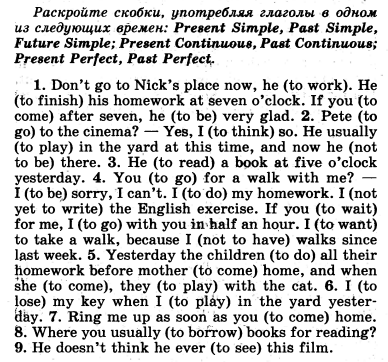 Задание №2. Тема «Путешествия». Прочтите текст. Постарайтесь запомнить новые слова.  Ответьте письменно (тоже на  листке)на вопросы после текста. 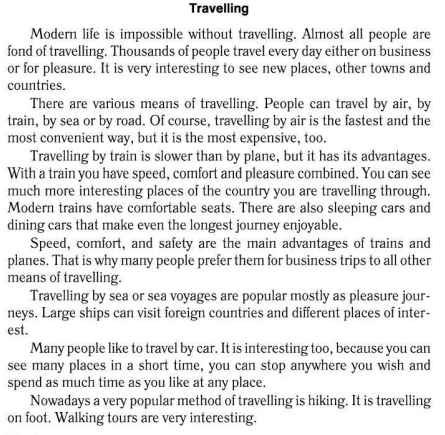 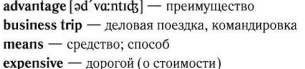 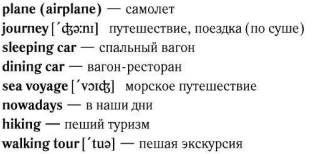 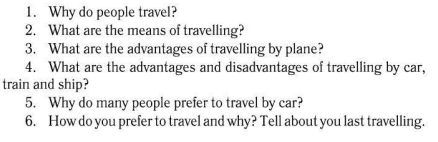 